ОФИЦИАЛЬНОЕ ОПУБЛИКОВАНИЕАдминистрация сельского поселения Шентала муниципального района Шенталинский Самарской областиО проведении публичных слушаний по предоставлению разрешения на отклонение от предельных параметров разрешенного строительства, реконструкции объектов капитального строительства в сельском поселении Шентала муниципального района Шенталинский Самарской области    В соответствии со статьей 31 Градостроительного кодекса Российской Федерации, руководствуясь статьей 28 Федерального закона от 06 октября 2003 года №131-ФЗ «Об общих принципах организации местного самоуправления в Российской Федерации», Порядка организации и проведении общественных обсуждений или публичных слушаний по вопросам градостроительной деятельности на территории сельского поселения Шентала муниципального района Шенталинский Самарской области, утвержденным решением Собрания представителей сельского поселения Шентала муниципального района Шенталинский Самарской области от 30 сентября 2019 года №132. ПОСТАНОВЛЯЕТ:1. Провести на территории сельского поселения Шентала муниципального района Шенталинский Самарской области публичные слушания по предоставлению разрешения на отклонение от предельных параметров разрешенного строительства, реконструкции объектов капитального строительства для земельного участка с кадастровым номером 63:36:0105021:391, расположенного по адресу: Самарская область, Шенталинский район, ж/д ст. Шентала, ул. Вокзальная, участок 36 (далее – предоставление разрешения).2.   Срок проведения публичных слушаний о предоставлении разрешения – с 31 марта 2023 года по 24 апреля 2023 года.3. Срок проведения публичных слушаний исчисляется со дня официального опубликования настоящего постановления до дня официального опубликования заключения о результатах публичных слушаний.4. Органом, уполномоченным на организацию и проведение публичных слушаний в соответствии с настоящим постановлением, является Комиссия по подготовке проекта правил землепользования и застройки сельского поселения Шентала муниципального района Шенталинский Самарской области (далее – Комиссия).5. Представление участниками публичных слушаний предложений и замечаний по предоставлению разрешения, а также их учет осуществляется в соответствии с Порядком организации и проведении общественных обсуждений или публичных слушаний в сельском поселении Шентала муниципального района Шенталинский Самарской области, утвержденным решением Собрания представителей сельского поселения Шентала муниципального района Шенталинский Самарской области от 30 сентября 2019 года №132.6. Место проведения публичных слушаний (место ведения протокола публичных слушаний) в сельском поселении Шентала муниципального района Шенталинский Самарской области: 446910, Самарская область, Шенталинский район, ж/д станция Шентала, ул.Вокзальная, д.20.7. Провести мероприятия по информированию жителей поселения по вопросу публичных слушаний в каждом населенном пункте: в ж/д станции Шентала  – 03 апреля 2023 года в 17:00, по адресу: ж/д станция Шентала, ул.Вокзальная, д.20.;в поселке Северный   – 04 апреля 2023 года в 17:00, по адресу: п. Северный, ул. Центральная, 78. Комиссии в целях доведения до населения информации о содержании  разрешения обеспечить организацию выставок, экспозиций демонстрационных материалов по предоставлению разрешения в месте проведения публичных слушаний (месте ведения протокола публичных слушаний) и в местах проведения мероприятий по информированию жителей поселения по проекту внесения изменений в Правила.9. Прием замечаний и предложений от жителей поселения и иных заинтересованных лиц по предоставлению разрешения осуществляется по адресу, указанному в пункте 6 настоящего постановления в рабочие дни с 10 часов до 17 часов.10. Прием замечаний и предложений от жителей поселения и иных заинтересованных лиц по предоставлению разрешения прекращается 17 апреля 2023 года.11. Назначить лицом, ответственным за ведение протокола публичных слушаний, протоколов мероприятий по информированию жителей поселения по вопросу публичных слушаний заместителя главы сельского поселения Шентала Анкина Петра Владимировича.12. Опубликовать настоящее постановление в газете «Вестник поселения Шентала» и на официальном сайте администрации в сети «Интернет» по адресу http://shentala63.ru/.13. В случае если настоящее постановление будет опубликовано позднее календарной даты начала публичных слушаний, указанной в пункте 2 настоящего постановления, то дата начала публичных слушаний исчисляется со дня официального опубликования настоящего постановления. При этом установленные в настоящем постановлении календарная дата, до которой осуществляется прием замечаний и предложений от жителей поселения и иных заинтересованных лиц, а также дата окончания публичных слушаний переносятся на соответствующее количество дней.Глава сельского поселения  Шентала                                                                       муниципального района ШенталинскийСамарской области                                                                                            В.И.Миханьков                                                                                                                                       ПРОЕКТ                  Администрация       сельского поселения Шенталамуниципального района  Шенталинский                Самарской  области               ПОСТАНОВЛЕНИЕ              от    .    .2023 г. №    -п       __________________________       ул. Вокзальная, д. 20, ж/д ст. Шентала,Шенталинский район, Самарская область, 446910   тел.: (84652) 2-17-57;  тел./факс: (84652)2-19-57;             e-mail: ASPshentala@yandex.ru     	О предоставлении разрешения на отклонение от предельных параметров разрешенного строительства, реконструкции объектов капитального строительства в отношении земельного участка с кадастровым номером 63:36:0105021:391Рассмотрев заявление Попова Вячеслава Витальевича от 24.03.2023г.  входящий номер №181 о предоставлении разрешения на отклонение от предельных параметров разрешенного строительства, реконструкции объектов капитального строительства, в соответствии со статьей 40 Градостроительного кодекса Российской Федерации, руководствуясь Уставом сельского поселения Шентала, Администрация сельского поселения ШенталаП О С Т А Н О В Л Я Е Т:1. Предоставить разрешение на отклонение от предельных параметров разрешенного строительства, реконструкции объектов капитального строительства в отношении земельного участка с кадастровым номером 63:36:0105021:391  площадью 1277,0 кв.м, расположенного по адресу: Самарская область, Шенталинский район, ж/д ст. Шентала, ул. Вокзальная, участок 36 (далее – земельный участок).2. Разрешить отклонение от предельных параметров разрешенного строительства, реконструкции объектов капитального строительства для земельного участка с установлением следующих значений параметров:  Минимальный отступ от границ земельного участка с кадастровым номером 63:36:0105021:79  с 3 м. до 1 м.Минимальный отступ от границ земельного участка с кадастровым номером 63:36:0105021:92  с 3 м. до 1 м.3. При определении предельных параметров разрешенного строительства, реконструкции объектов капитального строительства, не указанных в пункте 2 настоящего постановления, применять значения, установленные действующими градостроительными регламентами.4. Опубликовать настоящее постановление в газете «Вестник поселения Шентала» и на официальном сайте администрации в сети «Интернет» по адресу http://shentala63.ru/.5. Настоящее постановление вступает в силу со дня его официального опубликования.6. Контроль за исполнением настоящего постановления оставляю за собой.Глава сельского поселения Шенталамуниципального района Шенталинский  Самарской области                                                                        В.И. МиханьковНомер телефона для сообщений в целях предотвращения террористической и экстремистской деятельности 8 (84652) 2-17-572023пятница31 марта№ 11 (355)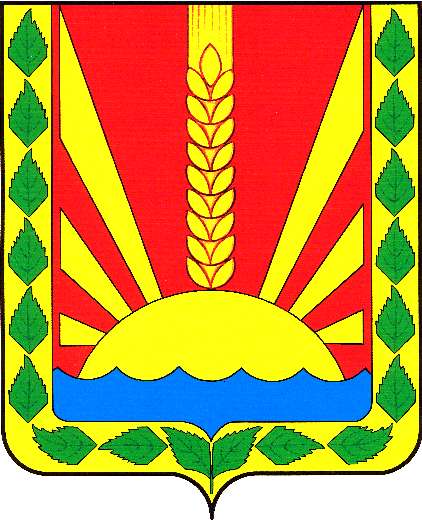 Учрежден решением Собрания представителей сельского поселения Шентала муниципального района Шенталинский Самарской области № 134 от 25.02.2010 г.Соучредители:1. Администрация сельского поселения Шентала муниципального района Шенталинский Самарской области; (446910, Самарская область, Шенталинский район, ст. Шентала, ул. Вокзальная, 20);2. Собрание представителей сельского поселения Шентала муниципального района Шенталинский Самарской области (446910, Самарская область, Шенталинский район, ст. Шентала, ул. Вокзальная, 20).Напечатано в АСП Шентала муниципального района Шенталинский Самарской области.446910, Самарская область, Шенталинский район, ст. Шентала, ул. Вокзальная, 20. Тираж 100 экземпляров. Бесплатно.Периодичность выпуска газеты «Вестник поселения Шентала»- не реже одного раза в месяц.